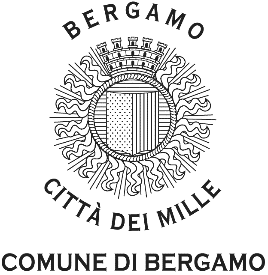 PROCEDURA APERTA PER L’APPALTO DEI LAVORI DI “REALIZZAZIONE PISTE CICLABILI IN AMBITO URBANO – ANNO 2019 – N° PTLP 2019-43. VIA GRUMELLO (TRATTO COMPRESO TRA IL CIVICO 21/A E IL CIVICO 57/B.C.I.G. 820763637E – C.U.P: H11B19000040004 Elenco allegati. Attenzione i file saranno disponibili per il download fino al 31/07/2020* in caso di link non funzionanti copiare e incollare gli url nel browserNome fileDimLink01.RELAZIONE_GENERALE CICLABILI IN AMBITO URBANO 2019-43.pdf10MBhttp://webmail2.comune.bergamo.it/BigMailAttachments/BigMailAttachments.nsf/tuttopercodice/D42DA876C6B8AA12C125857A002FAE24/$FILE/01.RELAZIONE_GENERALE%20CICLABILI%20IN%20AMBITO%20URBANO%202019-43.pdf

(419b98e1c394a42e682b7780c05fbf11778b712456334607181331c7f266067b)02.CSA CICLABILI IN AMBITO URBANO 2019-43.pdf2MBhttp://webmail2.comune.bergamo.it/BigMailAttachments/BigMailAttachments.nsf/tuttopercodice/D42DA876C6B8AA12C125857A002FAE24/$FILE/02.CSA%20CICLABILI%20IN%20AMBITO%20URBANO%202019-43.pdf

(f9c27809389ae82596a548339b27b9d5f499db11cade112112367d2cb9151e63)03.Schema di contratto CICLABILI IN AMBITO URBANO 2019-43.pdf604KBhttp://webmail2.comune.bergamo.it/BigMailAttachments/BigMailAttachments.nsf/tuttopercodice/D42DA876C6B8AA12C125857A002FAE24/$FILE/03.Schema%20di%20contratto%20CICLABILI%20IN%20AMBITO%20URBANO%202019-43.pdf

(b9c77269b6e0faccf2749b5e05e804df11c80b5de625fbae36c203f76e0bc649)04.CRONOPROGRAMMA CICLABILI IN AMBITO URBANO 2019-43 CLA.pdf229KBhttp://webmail2.comune.bergamo.it/BigMailAttachments/BigMailAttachments.nsf/tuttopercodice/D42DA876C6B8AA12C125857A002FAE24/$FILE/04.CRONOPROGRAMMA%20CICLABILI%20IN%20AMBITO%20URBANO%202019-43%20CLA.pdf

(8e900ecc3a254a1c2ae2f86dbd9db78063b3a64aa1ade16939c99c9d518f7005)05.elenco prezzi copertina ciclabili 2019-43.pdf460KBhttp://webmail2.comune.bergamo.it/BigMailAttachments/BigMailAttachments.nsf/tuttopercodice/D42DA876C6B8AA12C125857A002FAE24/$FILE/05.elenco%20prezzi%20copertina%20ciclabili%202019-43.pdf

(6ed5f2df0a1da1380eff839d631ba67dc9d4a7b93dd24f91256421022d6d7663)06.COMPUTO METRICO.pdf275KBhttp://webmail2.comune.bergamo.it/BigMailAttachments/BigMailAttachments.nsf/tuttopercodice/D42DA876C6B8AA12C125857A002FAE24/$FILE/06.COMPUTO%20METRICO.pdf

(5e8792da5026181e810fc43dccc513e1dcf5f9c1b77e6dfbea4153cce0d7578e)07.COMPUTO METRICO ESTIMATIVO.pdf267KBhttp://webmail2.comune.bergamo.it/BigMailAttachments/BigMailAttachments.nsf/tuttopercodice/D42DA876C6B8AA12C125857A002FAE24/$FILE/07.COMPUTO%20METRICO%20ESTIMATIVO.pdf

(6d1864a239b565854edb6f235afdc3dcdc91bb454c33217e4084d0c15d5e9179)08.PSC CICLABILI IN AMBITO URBANO 2019-43.pdf3MBhttp://webmail2.comune.bergamo.it/BigMailAttachments/BigMailAttachments.nsf/tuttopercodice/D42DA876C6B8AA12C125857A002FAE24/$FILE/08.PSC%20CICLABILI%20IN%20AMBITO%20URBANO%202019-43.pdf

(f8d2aae218c6ea57bb59ce80f42d37b2062ac1c110f514a972f2ce7ab80ec4dd)09.Fascicolo CICLABILI IN AMBITO URBANO 2019-43.pdf2MBhttp://webmail2.comune.bergamo.it/BigMailAttachments/BigMailAttachments.nsf/tuttopercodice/D42DA876C6B8AA12C125857A002FAE24/$FILE/09.Fascicolo%20CICLABILI%20IN%20AMBITO%20URBANO%202019-43.pdf

(f2fca00ec3b7017d673bf7056a6112f413f5c9b9fec24289ecb6533c9434d968)10.Piano di manutenzione CICLABILI IN AMBITO URBANO 2019-43.pdf555KBhttp://webmail2.comune.bergamo.it/BigMailAttachments/BigMailAttachments.nsf/tuttopercodice/D42DA876C6B8AA12C125857A002FAE24/$FILE/10.Piano%20di%20manutenzione%20CICLABILI%20IN%20AMBITO%20URBANO%202019-43.pdf

(bf9b687513f1858f63127830ed9661f8fb7d5f9de0fce8be518ceda49ac9de5e)11.QUADRO INCIDENZA MANODOPERA CICLABILI IN AMBITO URBANO 2019-43.pdf319KBhttp://webmail2.comune.bergamo.it/BigMailAttachments/BigMailAttachments.nsf/tuttopercodice/D42DA876C6B8AA12C125857A002FAE24/$FILE/11.QUADRO%20INCIDENZA%20MANODOPERA%20CICLABILI%20IN%20AMBITO%20URBANO%202019-43.pdf

(56ad4b7e1d0d3bce7fb06b00e6e5bcd1e3ee35839c5f97978492ca2e9a93a379)12.Manufatti Unificati CICLABILI IN AMBITO URBANO 2019-43.pdf5MBhttp://webmail2.comune.bergamo.it/BigMailAttachments/BigMailAttachments.nsf/tuttopercodice/D42DA876C6B8AA12C125857A002FAE24/$FILE/12.Manufatti%20Unificati%20CICLABILI%20IN%20AMBITO%20URBANO%202019-43.pdf

(555f04647cb62737ec8e81647e7d364e950ac7b700f62b9da791d8ca8a2ccd0c)13.Relazione strutture CICLABILI IN AMBITO URBANO 2019-43.pdf880KBhttp://webmail2.comune.bergamo.it/BigMailAttachments/BigMailAttachments.nsf/tuttopercodice/D42DA876C6B8AA12C125857A002FAE24/$FILE/13.Relazione%20strutture%20CICLABILI%20IN%20AMBITO%20URBANO%202019-43.pdf

(bbf4db5a32ee57f513aee955b41db9002794275b5a05cdd9c791a57b9302a119)14.Relazione geologica CICLABILI AMBITO URBANO 2019-43.pdf2MBhttp://webmail2.comune.bergamo.it/BigMailAttachments/BigMailAttachments.nsf/tuttopercodice/D42DA876C6B8AA12C125857A002FAE24/$FILE/14.Relazione%20geologica%20CICLABILI%20AMBITO%20URBANO%202019-43.pdf

(e9b8ea5671dc567b3c76bf80e9cdea9b3ede320102fcc5e0ffab875084dd5011)15.elenco elaborati  copertina ciclabili 2019-43.pdf94KBhttp://webmail2.comune.bergamo.it/BigMailAttachments/BigMailAttachments.nsf/tuttopercodice/D42DA876C6B8AA12C125857A002FAE24/$FILE/15.elenco%20elaborati%20%20copertina%20ciclabili%202019-43.pdf

(71ad134dad96b92b7201e06ffe9d596d5e153bfec0ceaed26951a33bb182b780)2019_ciclabile 2019-Via Grumello Lallio progetto-TAV 1 civ 21 a civ 47.pdf2MBhttp://webmail2.comune.bergamo.it/BigMailAttachments/BigMailAttachments.nsf/tuttopercodice/D42DA876C6B8AA12C125857A002FAE24/$FILE/2019_ciclabile%202019-Via%20Grumello%20Lallio%20progetto-TAV%201%20civ%2021%20a%20civ%2047.pdf

(2f131409b111214ac425b5b2696c16b69357b4a35558f7140e4e71e4dee4fb1f)2019_ciclabile 2019-Via Grumello Lallio progetto-TAV 2 tr. ceta-Goltara.pdf2MBhttp://webmail2.comune.bergamo.it/BigMailAttachments/BigMailAttachments.nsf/tuttopercodice/D42DA876C6B8AA12C125857A002FAE24/$FILE/2019_ciclabile%202019-Via%20Grumello%20Lallio%20progetto-TAV%202%20tr.%20ceta-Goltara.pdf

(7a67a018bba401af2e9103c8b76fc2735b2d9ce11d2dab6cbe79d9711241a575)2019_ciclabile 2019-Via Grumello Lallio progetto-TAV 3tr. Goltara-lallio.pdf732KBhttp://webmail2.comune.bergamo.it/BigMailAttachments/BigMailAttachments.nsf/tuttopercodice/D42DA876C6B8AA12C125857A002FAE24/$FILE/2019_ciclabile%202019-Via%20Grumello%20Lallio%20progetto-TAV%203tr.%20Goltara-lallio.pdf

(c4da0dd0c46d6efe68503f5ad617f4a6aab48ba9ec645d07042b6bc382a4860e)2019_ciclabile 2019-Via Grumello Lallio progetto-TAV 4 via Lallio.pdf864KBhttp://webmail2.comune.bergamo.it/BigMailAttachments/BigMailAttachments.nsf/tuttopercodice/D42DA876C6B8AA12C125857A002FAE24/$FILE/2019_ciclabile%202019-Via%20Grumello%20Lallio%20progetto-TAV%204%20via%20Lallio.pdf

(992db35db26e5d736782979beeccdfefa61b4af75f721e73f6ef84bab0119378)2019_ciclabile 2019-Via Grumello Lallio progetto-TAV 5 sez 50 da 3 a 8.pdf610KBhttp://webmail2.comune.bergamo.it/BigMailAttachments/BigMailAttachments.nsf/tuttopercodice/D42DA876C6B8AA12C125857A002FAE24/$FILE/2019_ciclabile%202019-Via%20Grumello%20Lallio%20progetto-TAV%205%20sez%2050%20da%203%20a%208.pdf

(6f98853ba4cfd304f00df0b43ad2696a9fac84e8a3dbe0434aec07e02591c9b3)2019_ciclabile 2019-Via Grumello Lallio progetto-TAV 6 sez 50 da9 a 14.pdf564KBhttp://webmail2.comune.bergamo.it/BigMailAttachments/BigMailAttachments.nsf/tuttopercodice/D42DA876C6B8AA12C125857A002FAE24/$FILE/2019_ciclabile%202019-Via%20Grumello%20Lallio%20progetto-TAV%206%20sez%2050%20da9%20a%2014.pdf

(60cd9942e29a8a91dd878c0025fea3272d6f0fd84c3621a671304121924cd214)2019_ciclabile 2019-Via Grumello Lallio progetto-TAV 7 Particolari.pdf588KBhttp://webmail2.comune.bergamo.it/BigMailAttachments/BigMailAttachments.nsf/tuttopercodice/D42DA876C6B8AA12C125857A002FAE24/$FILE/2019_ciclabile%202019-Via%20Grumello%20Lallio%20progetto-TAV%207%20Particolari.pdf

(504ca90fea4991ef1239d9b80e39ceecfcc250ef4ae6a6ad961ac856ee453775)2019_ciclabile 2019-Via Grumello Lallio progetto-TAV S Grumello civ 21a-69.pdf3MBhttp://webmail2.comune.bergamo.it/BigMailAttachments/BigMailAttachments.nsf/tuttopercodice/D42DA876C6B8AA12C125857A002FAE24/$FILE/2019_ciclabile%202019-Via%20Grumello%20Lallio%20progetto-TAV%20S%20Grumello%20civ%2021a-69.pdf

(f9a2ff49103691513fdec6bf432ed1e38ac8eaf7199bdc496caf401b0113d779)